КОЗ по теме «Озера Омской области» Компетенции: учебно-организационные, учебно-информационные, ИКТ – компетенции.  Аспекты: Предметные: создавать простейшие географические карты различного содержания; формировать умения измерять расстояния по карте.Метапредметные:Учебно-информационные:1- поиск и отбор информации  в учебных  пособиях;Учебно-организационные (регулятивные):1 - ставить учебную задачу под руководством  учителя;2 - работать в соответствии с предложенным планом;3 - участвовать в  совместной деятельности;4 - сравнивать полученные результаты с ожидаемыми  результатами.ИКТ-компетенции: создавать специализированные карты;создавать графические объекты проведением рукой произвольных линий с использованием специализированных компьютерных инструментов и устройств;работать с особыми  картами,  спутниковыми фотографиями;Стимул: Мне приходилось бывать на некоторых озерах Омской области, в том числе и с учениками вашего класса. Вам предстоит  самостоятельно изучить самые известные озера родного края и создать карту «Озера Омской области». Задачная формулировка: Прочитайте текст учебника на стр. 77, 1-3 абзац и изучите карту в атласе на стр. 3-4.  Выполните задания.Карточка 1. Прочитайте текст учебника. Заполните в тексте пропущенные слова, ответ запишите в маршрутную карту, например, 1) 2 тыс., 2) снеговое и т.д.Инструменты проверки:  Открыть на рабочем столе «Озера Омской области», перетащите слова в текст (на основе ваших ответов) и  оцените свои знания по кнопке «Завершить тест» - «ОК». Проставьте «Ваши баллы» в маршрутную карту вашей команды. Над тестом работает вся команда по очереди.Карточка 2.Откройте на рабочем столе электронную контурную  карту Омской области и нанесите любые 4 озера, упомянутые в тексте. Выполните задания всей командой по очереди (передавая мышку друг другу):Выберите маркер красного цвета и обведите  границы Омской области;Озера закрасьте синим фломастером;Закрасьте желтым маркером районы, на территории которых расположены эти озера Выберите карандаш черного цвета и подпишите озера.Инструменты проверки:  Оцените задание по образцу.Критерии оценки:Оценка цвета – от 1до 4 баллов (за каждый верно выбранный цвет).Названия подписаны без ошибок – от 1 до 4 баллов (за каждое правильное слово – 1 балл). Буквы - печатные, примерно одного размера, надписи нанесены с запада на восток – 1 балл.Задание выполняли  всей командой – 4 балла.Проставьте «Ваши баллы» в маршрутную карту вашей команды.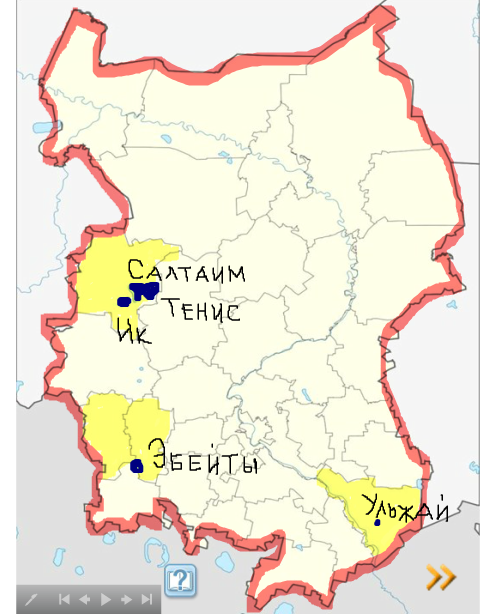 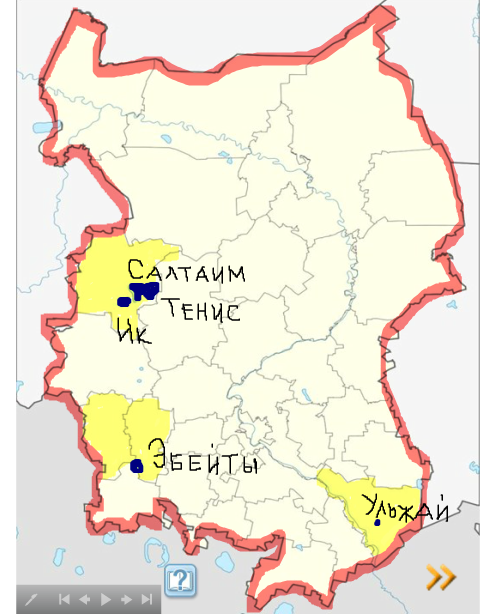 Карточка 3.Рассчитайте расстояния по карте с помощью масштаба,   от села Азово  до озера: 1 группа – Ик;2 группа – Эбейты;3 группа – Салтаим;4 группа – Тенис.Инструменты проверки:  ответ проверьте по карте www.wikimapia.org  с помощью инструмента «Измерить расстояние».Критерии оценки: Ваш ответ совпал или разница до 50 км – 5 балловВаш ответ имеют разницу от 51 до 70 км – 4 баллаВаш ответ имеет разницу от 71 до 100 км - 3 баллаВаш ответ имеет разницу более 100 км. Подумайте почему?Проставьте «Ваши баллы» в маршрутную карту вашей команды.